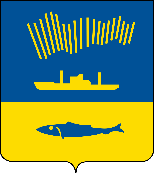 АДМИНИСТРАЦИЯ ГОРОДА МУРМАНСКАП О С Т А Н О В Л Е Н И Е   .  .                                                                                                            №     В соответствии с Федеральным законом от 06.10.2003 № 131-ФЗ 
«Об общих принципах организации местного самоуправления в Российской Федерации», Уставом муниципального образования город Мурманск, в целях совершенствования нормативных правовых актов, регулирующих предоставление гражданам дополнительных мер социальной поддержки,                 п о с т а н о в л я ю: 1. Внести в приложение к постановлению администрации города Мурманска от 28.09.2009 № 1002 «О Комиссии по социальной поддержке отдельных категорий граждан города Мурманска» (в ред. постановлений 
от 01.12.2009 № 1315, от 21.03.2011 № 433, от 14.07.2011 № 1252, от 12.01.2012 № 29, от 05.07.2012 № 1457, от 17.12.2014 № 4152, от 29.10.2015 № 2999, 
от 20.06.2018 № 1842) (далее – Положение) следующие изменения: - подпункт 3.4.5 Положения исключить.2. Отделу информационно-технического обеспечения и защиты информации администрации города Мурманска (Кузьмин А.Н.) разместить настоящее постановление на официальном сайте администрации города Мурманска в сети Интернет.3. Редакции газеты «Вечерний Мурманск» (Хабаров В.А.) опубликовать настоящее постановление с приложением.4. Настоящее постановление вступает в силу со дня официального опубликования.5. Контроль за выполнением настоящего постановления возложить на заместителя главы администрации города Мурманска Левченко Л.М.Глава администрациигорода Мурманска                                                                              Ю.В. Сердечкин